                               UNIVERSITAS NEGERI 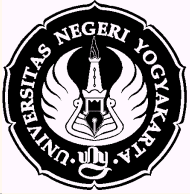                             FAKULTAS ILMU SOSIAL                                                                                                                                                     FRM/FISE/SE/46-01                                                                                                                                                     12 Januari 2009S I L A B U SDeskripsi Mata KuliahDengan mempelajari mata kuliah Etika, mahasiswa diharapkan dapat memahami  tentang  Etika secara menyeluruh yang mencakup Filsafat, Etika dan hubungannya   dengan objek lain;  Tema-tema Etika yang mencakup Nilai dan Norma, Hati Nurani, Kebebasan dan Tanggung Jawab, Hak dan Kewajiban serta Tingkah Laku dan Kemauan/Kehendak Bebas;  Teori-Teori Etika yaitu Pandangan tentang Etika/Kesusilaan dan Aliran-Aliran Dasar Etika/Kesusilaan; kemudian dipelajari Etika Terapan, yang mencakup Etika Kongkrit, Etika Terapan dan Pendekatan Multidisipliner, serta Etika dan Ilmu/Teknologi.Standar KompetensiMenganalisis Etika sebagai ilmu dari perspektif normatif dan sekaligus perspektif deskriptif, serta peranan etika  sebagai sarana untuk memperoleh orientasi kritis berhadapan dengan persoalan moral yang membingungkan, terutama menghadapi masalah-masalah di jaman modern dalam hidup berbangsa dan bernegara.Sumber Bahan 01. Achmad Charris Zubair. 1986. Kuliah Etika. Yogyakarta : Tiara Wacana.02. Agus Makmurtono dan Munawir Hd. 1989. Etika (Filsafat Moral). Jakarta : Wirasari.03. Ahmad Amin. 1988. Etika (Ilmu Akhlak). Jakarta : Bulan Bintang04. Bertens. K. 1993. Etika. Jakarta : Gramedia Pustaka Utama.Lanjutan Sumber Bahan05. Budi Susanto, dkk. (Editor). 1992. Nilai Nilai Etis dan Kekuasaan Utopis. Yogyakarta : Kanisius dan Lembaga Studi Realino.06. Burhanuddin Salam. 1988. Pengantar Filsafat. Jakarta : Bina Aksara.07. Franz Magnis-Suseno. 1987. Etika Dasar, Masalah-masalah Pokok Filsafat Moral. Yogyakarta : Kanisius.08. Franz Magnis Suseno, dkk. 1989. Etika Sosial, Buku Panduan Mahasiswa PB I – PB VI. Jakarta : Gramedia.09. Hasbullah Bakry. 1986. Sistematik Filsafat. Jakarta : Penerbit Widjaya.10. Kattsoff. Louis. O. 1987. Pengantar Filsafat. (terj : Soejono Soemargono). Yogya : Tiara Wacana. 11. Koesdwiratri Setiono. 1982. Perkembangan Kognisi Mahasiswa. Disertasi. Bandung : Program Pasca Sarjana UNPAD.12. Kurtines William. M & Gewirtz. Jacob L. 1991. Handbook of  Moral Behavior and Development. Volume 1 : Theory. New Jersey : Lawrence Erlbaum Associates.13. Kurtines William. M & Gewirtz. Jacob L. 1991. Handbook of  Moral Behavior and Development. Volume 2 : Application. New Jersey : Lawrence Erlbaum Associates14. __________________________________. 1991. Handbook of  Moral Behavior and Development. Volume 3 : Research. New Jersey : Lawrence Erlbaum Associates.15. May. Larry.; Shari. C. Chobanian.; Kai Wong. 2001. Etika Terapan I : Sebuah Pendekatan Multikultural. (terj). Yogyakarta : Tiara Wacana.16. ____________________________________. 2001. Etika Terapan II : Sebuah Pendekatan Multikultural. (terj). Yogyakarta : Tiara Wacana.17. Poedjawijatna. I.R. 1986. Etika Filsafat Tingkah Laku. Jakarta : Bina Aksara.18. Poespoprodjo. W. 1986. Filsafat Moral, Kesusilaan dalam Teori dan Praktek. Bandung : Remadja Rosda  Karya.19. Solomon. Robert. C. 1987. Etika Suatu Pengantar (terj : Andre Karo-Karo). Jakarta : Erlangga.20. Vos, De. 1987. Pengantar Etika. (terj : Soejono Soemargono). Yogya : Tiara Wacana.21. //moon.pepperdine.edu./gsep/class/ethics/gilligan/gilligan.html/2/8/99Skema PembelajaranKomponen Penilaian     Mengetahui,                                                                         Yogyakarta, Februari, 2010     Kajur/Kaprodi                                                                      Dosen,     Anang Priyanto, M.Hum.				Pratiwi Wahyu Widiarti, M.Si     NIP. 19580910 198503 1 003				NIP. 19590723 198803 2 001Fakultas:Ilmu Sosial dan EkonomiJurusan/Program Studi :Pendidikan Kewarganegaraan dan HukumMata Kuliah:ETIKAKode:PKH 254SKS:Teori: 2   Praktek: -Semester:Gasal (I)Mata Kuliah Prasyarat :-Dosen:Pratiwi Wahyu Widiarti, M.Si Pertemu-an KeKompetensi DasarMateri PokokKegiatan PembelajaranSumber Bahan1-2Menganalisis Pengertian  Filsafat dan EtikaFilsafat dan Etika   a.Pengertian dan Sejarah       Perkembangan   b.Pengetahuan dan Ilmu       Pengetahuan   c. Agama.   d.Hub. Filsafat, Ilmu       Pengetahuan    dan        Agama.CTLDiskusi06.09.       10Pertemu-an KeKompetensi DasarMateri PokokKegiatan PembelajaranSumber Bahan3Menganalisis tentang Etika Etika a.Pengertian Etika b.Etika sebagai Cabang     Filsafat c.Etika sebagai Ilmud.Postulat-postulat dalam     EtikaCTLDiskusi01.02.09.17.     18.4-5Menganalisis tentang Etika dan hubungannya dg objek lain3.Etika dan hubungannya de ngan      objek laina.Etika dan Moralitasb.Etika dan Etiket c.Etika dan Agamad.Etika dengan Ilmu SosialCTL, Diskusi01.02.07.6Menganalisis Nilai dan Norma4.Nilai dan  Norma a.Nilai b. Normac. Norma MoralCTL, Diskusi04.19.     20.7Menganalisis Hati Nurani5. Hati Nurania.Kesadaran Moral & Hati    Nuranib.Perkembangan MoralCTL, Diskusi04.05.07.12; 13; 14, 218UJIAN TENGAH SEMESTER9Menganalisis Kebebas-an dan Tanggung Jawab6. Kebebasan dan Tanggung Jawaba.Kebebasanb. Tanggung JawabCTL, Diskusi04.0710Menganalisis Hak dan Kewajiban 7. Hak dan Kewajiban.a.Hakekat Hakb. KewajibanCTL, Diskusi04.     18.11Menganalisis Tingkah Laku dan Kehendak Bebas8. Tingkah Laku & Kehendak BebasTingkah Laku dan Kehendak BebasCTL, Diskusi0407Pertemu-an KeKompetensi DasarMateri PokokKegiatan PembelajaranSumber Bahan12Menganalisis berbagai Pandangan tentangEtika  9. Pandangan Tentang    Etikaa.Pandangan Tentang   Kesusilaanb. Aliran Dasar Etika    -Naturalisme    -Hedonisme    -EudemonismeCTL, Diskusi2013Menganalisis Berbagai Aliran Dasar Etika  10.Aliran Dasar Etika      -Stoisisme     -Utilitarianisme     -Marxisme     -Vitalisme     -IdealismeCTL, Diskusi2014Menganalisis tentang Etika Terapan, Etika Kongkrit11.Etika Terapan, Etika     KongkritSejarah Teori Etika      Terapan2. Etika KongkritCTL, Diskusi04.15.16.15Menganalisis Etika Terapan & Pendekatan Multi Disipliner12.Etika Terapan &	      Pendekatan Multi     disiplinera.Etika dan Pendekatan   Multidisplinerb.Etika dan Ilmu?   TeknologiCTL, Diskusi151616UJIAN AKHIR SEMESTERNo.Komponen PenilaianBobot (%)1Partisipasi Kuliah102Tugas153Ujian Tengah Semester304Ujian Akhir Semester45Jumlah100